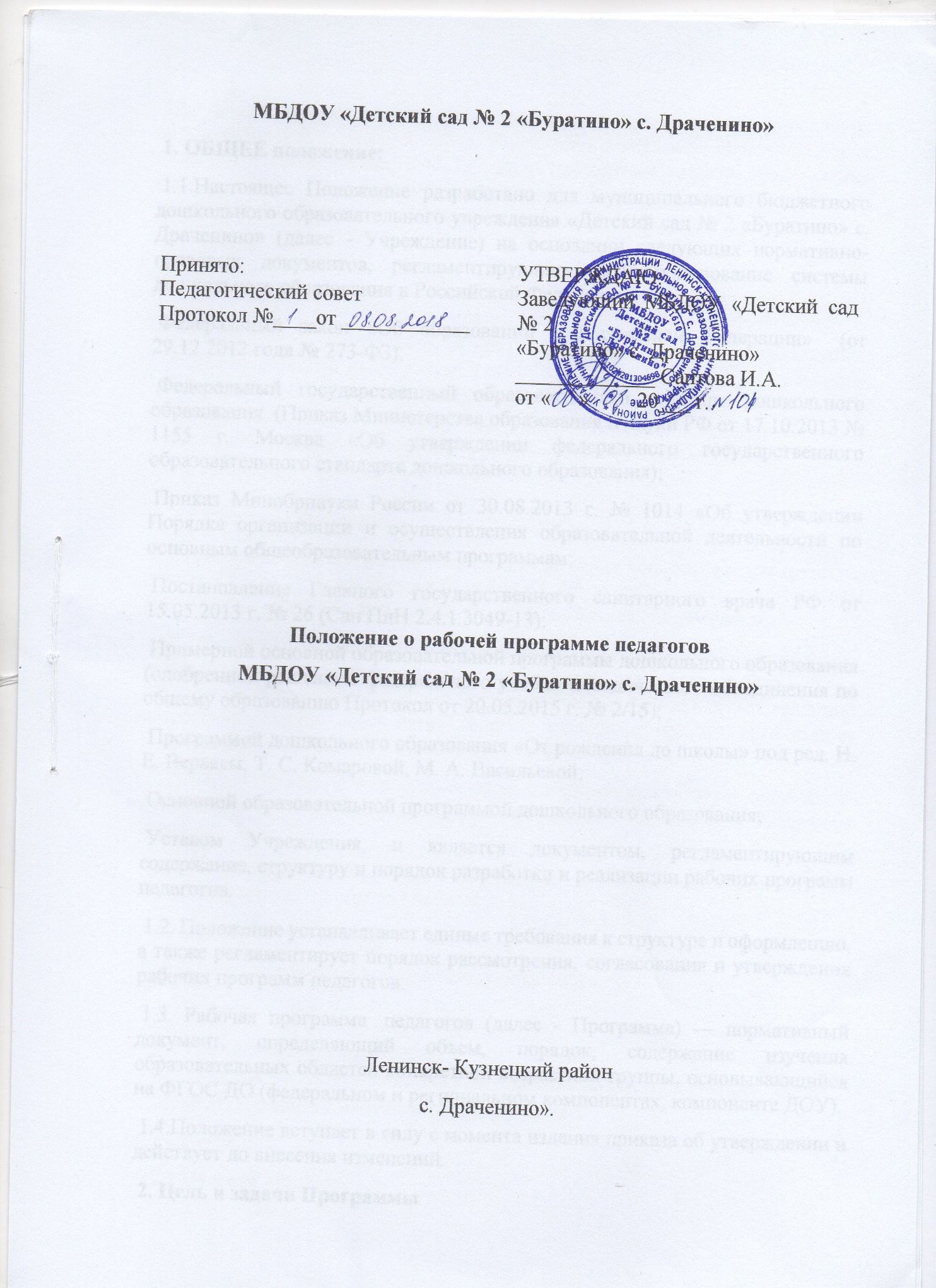 1. ОБЩЕЕ положение:1.1.Настоящее Положение разработано для муниципального бюджетного дошкольного образовательного учреждения «Детский сад № 2 «Буратино» с. Драченино» (далее - Учреждение) на основании следующих нормативно-правовых документов, регламентирующих  функционирование системы дошкольного образования в Российской Федерации:Федеральный закон «Об образовании в Российской Федерации»   (от 29.12.2012 года № 273-ФЗ);Федеральный государственный образовательный стандарт дошкольного образования  (Приказ Министерства образования и науки РФ от 17.10.2013 № 1155 г. Москва «Об утверждении федерального государственного образовательного стандарта дошкольного образования);Приказ Минобрнауки России от 30.08.2013 г. № 1014 «Об утверждении Порядка организации и осуществления образовательной деятельности по основным общеобразовательным программам;Постановление Главного государственного санитарного врача РФ от 15.05.2013 г. № 26 (Сан ПиН 2.4.1.3049-13);Примерной основной образовательной программы дошкольного образования (одобренной решением федерального учебно-методического объединения по общему образованию Протокол от 20.05.2015 г. № 2/15);Программой дошкольного образования «От рождения до школы» под ред. Н. Е. Вераксы, Т. С. Комаровой, М. А. Васильевой;Основной образовательной программой дошкольного образования;Уставом Учреждения, и является документом, регламентирующим содержание, структуру и порядок разработки и реализации рабочих программ педагогов.1.2. Положение устанавливает единые требования к структуре и оформлению, а также регламентирует порядок рассмотрения, согласования и утверждения рабочих программ педагогов.1.3. Рабочая программа  педагогов (далее - Программа) — нормативный документ, определяющий объем, порядок, содержание изучения образовательных областей конкретной возрастной группы, основывающийся на ФГОС ДО (федеральном и региональном компонентах, компоненте ДОУ).1.4.Положение вступает в силу с момента издания приказа об утверждении и действует до внесения изменений.2. Цель и задачи Программы2.1 Цель: создание условий для планирования, организации и управления образовательной деятельностью по реализации содержания образовательных областей в соответствии с ФГОС ДО,  повышения качества образования воспитанников на каждом возрастном этапе дошкольного детства, совершенствование работы педагогов.2.2. Задачи:дать представления о практической  реализации компонентов ФГОС ДО при изучении конкретной образовательной области;определить содержание, объём, порядок изучения образовательных областей с учетом целей, задач, специфики образовательной деятельности Учреждения и контингента воспитанников конкретной возрастной группы;повышать профессиональную компетентность педагогов через систематизацию воспитательно- образовательной деятельности.3. Содержание Программы3.1.Рабочая программа разрабатывается педагогами всех возрастных групп на основе ООП ДО, в соответствии с ФГОС ДО, с программой дошкольного образования «От рождения до школы» под редакцией Н.Е. Вераксы.3.2. Рабочая программа – это нормативный документ, в котором представлены основные знания, умения и навыки, подлежащие усвоению по ООП ДО, в котором определены наиболее оптимальные и эффективные для определенной возрастной группы содержание, формы, методы и приемы организации образовательного процесса с целью получения результата.  3.3. Проектирование содержания образования  осуществляется педагогами в  соответствии  с  уровнем  их  профессионального   мастерства  и  авторским видением.  3.4.Рабочая программа составляется педагогом или коллективом педагогов одной возрастной группы на учебный год.4.Структура ПрограммыСтруктура Программы выглядит следующим образом:4.1.Титульный лист:наименование Учреждения;указание на принадлежность Программы к возрастной группе;Ф.И.О. педагога, составившего Программу;4.2.Содержание:4.2.1.Целевой раздел:- пояснительная записка,- цели и задачи реализации Программы,- принципы и подходы к формированию   Программы,- значимые для разработки и реализации   программы   характеристики- планируемые результаты освоения  Программы4.2.2. Содержательный раздел:- образовательная деятельность в соответствии с направлениями развития ребенка (в пяти образовательных областях),- вариативные формы, способы, методы и средства реализации Программы с учетом возрастных и индивидуальных особенностей воспитанников,- образовательная деятельность по профессиональной коррекции нарушений развития детей,- особенности образовательной деятельности разных видов  и культурных практик,- способы и направления поддержки деткой инициативы,- особенности взаимодействия педагогического коллектива с семьями воспитанников,- иные характеристики содержания  Программы.4.2.3 Организационный раздел:- материально-техническое обеспечение   Программы,- обеспеченность методическими материалами и средствами обучения и воспитания,- режим дня,- особенности традиционных событий, праздников, мероприятий,- особенности организации развивающей предметно-пространственной среды  4.4. Приложения5. Требования к оформлению Программы5.1.Шрифт текста, абзацы:набор текста производится в текстовом редакторе, формат А4, тип шрифта: Times New Roman, размер — 12 (или14), полуторный интервал (1,5), выравнивание по ширине.Каждый абзац в тексте начинается  с красной строки. Заголовки могут быть расположены как по центру, так и по левому краю. Заголовки выделяются жирным шрифтом.  6.Порядок принятия и утверждения Программы   6.1. Программа принимается   на Педагогическом совете, утверждается приказом заведующего.   6.2.На титульном листе должна присутствовать информация об утверждении Программы заведующим со ссылкой на приказ по Учреждению (номер приказа и дата подписания приказа). 